				          	     15 сентября 2022 года, Иркутск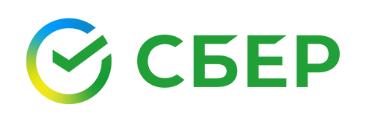 Сбер и Росреестр по Иркутской области зарегистрировали первую сделку с электронной регистрацией права собственности на недвижимость за один час Байкальский банк Сбербанка и Управление Росреестра по Иркутской области зарегистрировали первую сделку с электронной регистрацией права собственности на недвижимость за один час. Квартира была приобретена в банке, в офисе продаж жилой недвижимости – единственном в стране, где специалисты Сбера выступают и в роли продавцов недвижимости. При этом выбранный объект может быть оформлен как в ипотеку, так и без неё. Электронная регистрация сделки позволяет оформить право собственности без посещения офисов МФЦ и Росреестра. Все документы поступают в Росреестр по зашифрованным каналам связи, регистрация права собственности происходит без участия продавца и покупателя. Зарегистрированные документы участники сделки получают на электронную почту или в личном кабинете сервиса Домклик. Юлия Кальвина, управляющий Иркутским отделением Сбербанка:«Для нас важно, чтобы будущий собственник недвижимости оставался довольным нашим партнерством. Быстрая электронная регистрация сделки – один из значимых аспектов в последующем позитивном настроении клиента и его готовности рекомендовать нас своим знакомым, партнёрам по бизнесу, коллегам». Сбербанк работает с сервисом электронной регистрации права собственности более 5 лет. Ранее процесс электронной регистрации занимал около двух рабочих дней.Виктор Жердев, руководитель Управления Росреестра по Иркутской области:«При оказании государственных услуг необходимо максимально использовать все возможности, которые обеспечивает современный уровень развития цифровых форматов работы. Мы готовы к сотрудничеству со всеми профессиональными участниками сферы недвижимости, поскольку уверены в том, что именно совместная работа может создать условия для качественного прорыва, когда заявитель сможет больше не ждать государственной регистрации днями, а получит все документы сразу после сделки, даже не покидая офиса банка».Напомним, что точка продаж квартир в офисе банка расположена в отделении банка №8586/262 по адресу: г.Братск, пр-т Ленина, 35. Специалисты банка помогают подобрать квартиру в жилом комплексе «Первый», строительство которого ведет ООО «Региональный Специализированный Застройщик». # # #Пресс-службаbb-pc@sberbank.ruПАО Сбербанк — один из крупнейших банков в России и один из ведущих глобальных финансовых институтов. На долю Сбербанка приходится около трети активов всего российского банковского сектора. Сбербанк является ключевым кредитором для национальной экономики и занимает одну из крупнейших долей на рынке вкладов. Основным акционером ПАО Сбербанк является Российская Федерация в лице Министерства финансов Российской Федерации, владеющая 50% уставного капитала ПАО Сбербанк плюс 1 голосующая акция. Оставшимися 50% минус 1 голосующая акция от уставного капитала банка владеют российские и международные инвесторы. Банк располагает обширной филиальной сетью в России: около 14 тысяч точек обслуживания. Генеральная лицензия Банка России на осуществление банковских операций № 1481 от 11.08.2015. Официальные сайты банка: www.sberbank.com (сайт Группы Сбербанк), www.sberbank.ru.